Муниципальное  казённое дошкольное образовательное учреждение – детский сад  «Солнышко» с. Северотатарское Татарского района(МКДОУ-детский сад «Солнышко» с. Северотатарское)632115, Российская Федерация, Новосибирская область,Татарский район, с. Северотатарское, пер. Кооперативный,4тел. 383-64-52-132Мастер – класс воспитанников старшей группы «Работа с 3D-ручками: изготовление новогодних игрушек»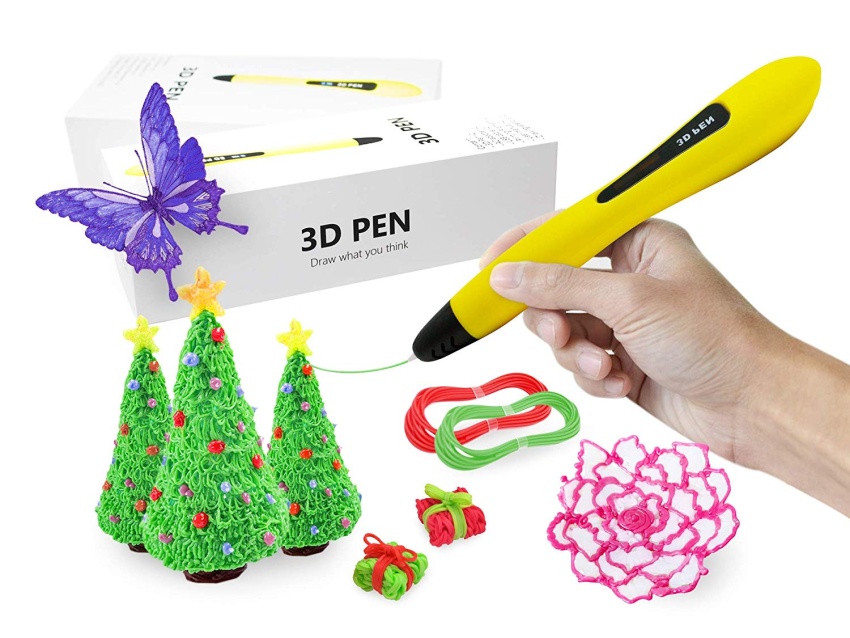 Разработала:Зубова Елена Сергеевна, воспитатель  первой  кв. категории, с. Северотатарское,  2022гЦель занятия: Продолжать знакомить обучающихся с современными технологиями 3D-моделирования, развитие интереса к 3D-моделированию.Задачи урока:образовательные:расширение  знаний  обучающихся о возможностях рисования  3D-ручками;создание  новогодних игрушек  при помощи 3D-ручки;воспитательные:повышение творческой активности обучающихся;формирование у обучающихся познавательной активности, интереса к по моделированию;развивающие:развитие навыков работы в команде;развитие пространственного мышленияСредства обучения:технические средства обучения: ноутбук, мультимедийный проектор, 3d-ручки;программное обеспечение: ОС Windows, PowerPointраздаточные материалы: пластик различных цветов, шаблоны-трафареты снежинок, новогодних игрушекМетоды обучения: объяснительно-иллюстрированный, практический, наглядныйФормы учебной работы:фронтальная  работаиндивидуальная работаПлан урока:Организационный момент – 2 минутыВыступление участников мастер-класса на тему «Как подготовить 3D-ручку к работе» - 5 минутКраткий инструктаж по технике безопасности при использовании 3D-ручки – 5 минутДемонстрация техники работы с 3D-ручкой - 8 минутВыполнение практического задания с использованием 3D-ручки  - 20 минутыПодведение итогов занятия – 5 минут
Ход занятия1. Организационный момент.Звучит новогодняя музыка «В лесу родилась елочка»- Отгадайте, ребята, загадку.Если лес укрыт снегами,Если пахнет пирогамиЕсли ёлка в дом идёт,Что за праздник?. (Новый год)- Ребята, а вы любите праздник Новый год? (Ответы детей.)- Чем он вам нравится? (Ответы детей.)- На новый год к нам приходят наши сказочные герои, Дед Мороз и Снегурочка дарят подарки. Какое главное украшение зала на Новый год? (Ёлка)2. Основная часть.- Сегодня утром нам помощница Деда Мороза - Снегурочка прислала ёлочку. Только её нужно собрать. - Мальчики собрали ёлку, вспомните, а как ёлка должна быть украшена на празднике? (Ответы детей.)- Какие игрушки для ёлки вы любите больше всего?- А вы хотите узнать побольше о новогодних украшениях для ёлочки?- Я хочу пригласить вас в необычный музей - музей новогодней игрушки. Но попасть в музей смогут лишь те дети, которые подберут для ёлочки слова о том, какая она, передавая друг другу волшебную палочку.Игра «Назови какая елочка»Дети и воспитатель встают в круг, передают палочку и называют слова: зеленая, стройная, колючая, новогодняя, красивая, пушистая, зимняя, душистая, смолистая, нарядная и др. Если кто-то из ребят затрудняется подобрать слово, предлагаю товарищам помочь.Воспитатель:- Ребята вот мы и попали с вами в музей. Виртуальная экскурсия новогодних елочных игрушек.- Возьмите их в руки игрушки, рассмотрите, из каких материалов сделаны ? (Из пластмасса, стекла, ваты и т.д. )-Ребята, а вы знаете, первые елочные украшения были съедобными – это пряники и печенье различной формы, конфеты, орехи и яблоки.В России ёлочные игрушки выпускались не только из стекла, но и из ткани, склеенной ваты, папье-маше. Из этих простых материалов создавались удивительные фигурки людей, животных, различные фрукты и овощи, а также карнавальные маски.-Нам сегодня с вами тоже нужно украсить нашу елочку. Наверно вы уже догодались каким способом мы будем создавать игрушки для нашей елочки.Все верно. Мы с вами познакомились с устройством 3D-ручки, подготовкой к работе, правилами безопасности при работе с ручкой, правилами рисования 3D-ручками.  Сегодня  мы будем отрабатывать рисование прямых линий, закрашивание, выполняя снежинки,  будем изготавливать украшения для новогодней елки. Посмотрите, вам нравится такая снежинка? Но мне кажется чего – то не хватает. Как вы думаете? А снежинку, выполненную 3D-ручкой можно украсить? Чем? Молодцы!- Если все готовы, то мы можем начинать!Но вначале давайте повторим устройство ручки. Возьмите ручки. Я называю элемент, а вы мне показываете.Хорошо! Молодцы, все запомнили.Теперь вспомним, как подготовить ручку к работе. Что надо сделать вначале?Выступление обучающихся. - Молодцы! Ну, и последнее, что мы должны повторить – это правила безопасности.Краткий инструктаж по технике безопасности при использовании 3D-ручек.Дети называют по одному правилу ТБ. Инструкции лежат у участников на столе.  - Теперь мы готовы к работе. Начинаем.Выполнение практического задания с использованием 3d-ручкиИтак, теперь мы можем начать. Перед вами на столах лежат шаблоны-трафареты. Посмотрите на них внимательно.  С чего мы начнем? (отвечают на вопрос). Во время создания моделей воспитатель помогает. воспитатель следит за соблюдением техники безопасности.Подведение итогов урока мастер-класса.Ребята! Пришло время посмотреть, какие модели мы получили! Я надеюсь, что их создание было для вас не скучным  занятием, а увлекательным процессом.- Что вам особенно понравилось? (Ответы детей)- Что вызвало затруднения? (Ответы детей)- О чем бы вы рассказали друзьям или родителям? (Ответы детей)- Как вы будите использовать свои модели? (Ответы детей)Вот и подошло к концу наше занятие. Сегодня мы с вами познакомились с современными технологиями 3D-моделирования, а именно с возможностями 3d-ручки и создали с ее помощью новогодние игрушки. Спасибо всем за участие. До новых встреч!